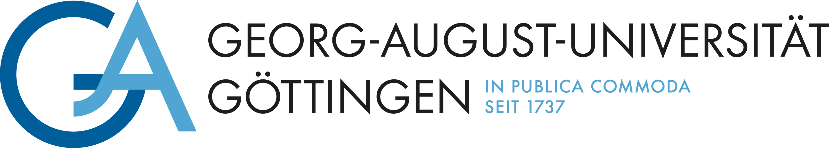 Request for XRAY-AnalysisProposed structure (Please provide Synthesis with Solvents and Reagents):Do not fill in anything below this line!Measured by:	Date:Measurement-Number:Frames/Exposition time/Experiment time:Abnormalities:Group:Date:Name:Sample ID:Email:Tel.:Sum formula:Sum formula:Return Sample?Return Sample?Crystalized from:Crystalized from:Melting point:Melting point:Absolute configuration needed? (enantiopure?)Absolute configuration needed? (enantiopure?)Sensitive Sample?Sensitive Sample?